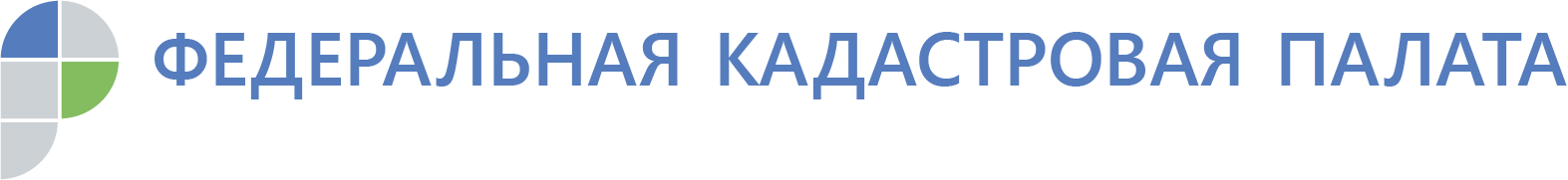 Не выходя из дома можно узнать статус рассмотрения заявленияГраждане Ханты-Мансийского автономного округа могут самостоятельно определить статус заявления, поданного на регистрацию права собственности, через МФЦ, или в электронном виде. 
На портале Росреестра функционирует сервис – «Проверка исполнения запроса ( заявления)», с помощью которого гражданин или организация имеет возможность отследить статус исполнения заявления. Достаточно зайти на портал и в специальном поле указать номер заявления. После ввода данных отображается статус заявки.Статус «в работе» свидетельствует о том, что заявка находится на рассмотрении. Статус «на подписи» говорит о скором завершении работы.Если запрос обозначен пометкой «Проверка не пройдена», заявка не будет рассмотрена и не перейдет на следующий этап обработки. Это может означать, что была допущена ошибка при заполнении, или запрос изложен 
в некорректной форме. В этом случае, необходимо подавать запрос повторно.Для получения информации не обязательно регистрироваться на сайте. Онлайн-проверка статуса запроса доступна через 3—5 дней после подачи заявления на предоставление услуг.Кадастровая палата по Уральскому федеральному округу